CLASS: ______ REGION: _____  SITE: ___________________   MANAGER: ___________________Boys’ TeamsGirls’ TeamsBoys IndividualsGirls IndividualsManager Signature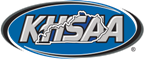  ATHLETIC ASSOCIATIONREGIONAL CROSS COUNTRY OFFICIAL RESULTS(make additional copies if necessary, fax to the KHSAA and State Director Gordon Bocock immediately following meet ONLY IN THE EVENT OF A COMPLETE AND TOTAL FAILURE OF THE HYTEK PROGRAM)KHSAA Form XC104Rev. 616POSSCHOOLPTS1234567891011121314151617181920POSSCHOOLPTS1234567891011121314151617181920POSATHLETECLASSSCHOOLTime123456789101112131415POSATHLETECLASSSCHOOLTime123456789101112131415